Version ControlTablesTable 1	Proposed Changes	7Table 2	Change Log	13Table 3	Impact Summary	33Table 4	Change Proposal Conformance Details	34Table 5	Issues list	35Table 6	ASWG Vote Results	35FiguresNo table of contents entries found.Change Proposal This Change Proposal is to accommodate changes to the B2M system related to following requirements:AEMO requests that the ASWG commence the formal change process cycle as soon as possible with a view of approving and publishing an updated schema version at the latest.  Description of the proposed changeThe proposed changes are listed in the following table. Proposed ChangesChange Description Changes are required to fix issues discovered during unit testing of Meter Exemptions and other related area.Additon of BuildingorPropertyName2 is required to implement ICF_070.Schema changes required for MSDR are as follows:Update allowed length of MeterMalfunctionExemptionNumber from 8 to 15.Add nillable=”true” attribute for MeterMalfunctionExemptionExpiryDate in ElectricityNMIMasterGroupCorrection of RM51 report name from RegulatedSAPSGenerationReconcilation to RegulatedSAPSGeneratorReconcilation Removal of unused reports as approved in change request CR64a, report codes include: RM7, RM8, RM10, RM12, RM14, RM15, RM18 and RM19Addition of BuildingOrPropertyName2 to AustralianStructuredAddressPartialComponents and AustralianStructuredAddressComponentsReason for ChangeWith the introduction of metering malfunction exemption registration into MSATS the exemption number and expiry date are recorded against the NMI Standing date. The exemption number is a 15 digit value that needs to be recorded in the NMI Standing Data table. When the malfunction is resolved the exemption number and expiry date need to be removed. Therefore, the MeterMalfunctionExemptionExpiryDate needs to be a nillable element within the ElectricityNMIMasterGroup.Correction of RM51 report name error (opportunity to correct schema details)Removal of unsupported RM reports (opportunity to clean up schema)Addition of BuildingOrPropertyName2 to AustralianStructuredAddressPartialComponents and AustralianStructuredAddressComponents for ICF_70.Overview:An ERCF Change Request, ICF_70, initiated by Ausgrid, has been proposed to modify the aseXML schema in the MSATS system to accommodate a longer ‘Building Property Name’ field, extending it to 60 characters. In response, AEMO’s final determination of ICF_70, as documented in the IESS Final Report section 5.1, was to utilise the existing aseXML element, BuildingOrPropertyName2, aligning it with the AS 4590 Standards Australia guidelines, thereby ensuring standardised address representation and compliance.Detailed Explanation:Context:ICF_70 intends to enhance the precision of addressing data before the wider deployment of interval metering. It is scheduled to be procedurally effective from 1 November 2024 after implementing any required scheme changes. According to Australian Standard AS4590, support is provided for two 30-character fields: a Building/Property name 1 and a Building/Property name 2.Proposed Alteration:Update the aseXML schema to integrate BuildingOrPropertyName2 within AustralianStructuredAddressPartialComponents and AustralianStructuredAddressComponents to facilitate its application across all B2M transaction types, as its current exclusion prevents comprehensive utilisation.Rationale:Two options exist to transact two BuildingOrPropertyName elements via aseXML:	Option 1: Utilize the BuildingOrPropertyName field alone, allowing expression twice in a CATS transition, thus supporting 60 characters.<xsd:element name="BuildingOrPropertyName" type="AustralianBuildingOrPropertyName" nillable="true" minOccurs="0" maxOccurs="2"/>Option 2: Deploy two distinct elements, BuildingOrPropertyName and BuildingOrPropertyName2, also backing 60 characters for the same CATS transition.<xsd:element name="BuildingOrPropertyName" type="AustralianBuildingOrPropertyName" nillable="true" minOccurs="0"/><xsd:element name="BuildingOrPropertyName2" type="AustralianBuildingOrPropertyName" nillable="true" minOccurs="0"/>Complications:Option 1: There is no guarantee that the sequence of BuildingOrPropertyName instances will be preserved across different systems.  For example, while Participant A’s system may store BuildingOrPropertyName as “Parliament House, North Wing”, Participant B might ingest the same aseXML file as “North Wing, Parliament House.” This discrepancy in sequencing could lead to inconsistent data interpretation and suboptimal market outcomes.Option 2: The absence of BuildingOrPropertyName2 from the AustralianStructuredAddressPartialComponents and AustralianStructuredAddressComponents results in some CATS transactions failing schema validation. For example while CATS CRs and Notifications can successfully use BuildingOrPropertyName2, ReportResponses fail schema validation where BuildingOrPropertyName2 has been supplied.Recommended Solution:AEMO advises aligning the CATS/aseXML perspective of Building and Property Names with Australian Address Standards to avoid complications for participants relying on CATS-held data for address mapping to downstream IT systems. This alignment also aids in address-matching and data-cleansing processes based on a data source compliant with Australian Address Standards.A schema alteration to include BuildingOrPropertyName2 into AustralianStructuredAddressPartialComponents and AustralianStructuredAddressComponents ensures the sequence is conserved, and the element can be used for all B2M (and B2B) interactions.Maintaining the provision to articulate BuildingOrPropertyName twice is recommended, as NEM B2B data exchanges or Gas systems might necessitate it.Supplied DocumentsNot applicable.Business process documentFix issues found during testing and correct the schema.OtherNot applicable.Baseline SchemaThe schema used as a basis for this proposal is r43.
Approval Proposal Proposed ChangesDraft schemas Change log The following changes have been implemented in this draft:Change LogSchema change descriptionaseXml_r44.xsdNew file to replace aseXML_r44.xsd and include the r44 file versions listed below.<xsd:schema xmlns="urn:aseXML:r44" xmlns:xsd="http://www.w3.org/2001/XMLSchema" xmlns:xsi="http://www.w3.org/2001/XMLSchema-instance" targetNamespace="urn:aseXML:r44" version="r44" xsi:schemaLocation="urn:aseXML:r44 aseXML_r44.xsd"><xsd:include schemaLocation="ClientInformation_r44.xsd"><xsd:include schemaLocation="Electricity_r44.xsd"><xsd:include schemaLocation="ElectricityMasterStandingData_r44.xsd"/><xsd:include schemaLocation="Events_r44.xsd"><xsd:include schemaLocation="MDMTReports_r44.xsd">ClientInformation_r44.xsdAdd BuildingOrPropertyName2 element to AustralianStructuredAddressPartialComponents and AustralianStructuredAddressComponents Increase length of existing element AustralianBuildingOrPropertyName from 30 to 50 characters Rename file to r44 version.	<xsd:complexType name="AustralianStructuredAddressPartialComponents">		<xsd:annotation>			<xsd:documentation>Purpose - Define those fields of an Australian address that are only provided as part of a structured addressDetail - See the definition of AustralianAddress for more details. Note that all the fields are optional in this type to allow for only portions of an address to be provided. The AustralianStructuredAddressComponents type restricts the content of this type for the case where a complete address is being exchanged.			</xsd:documentation>		</xsd:annotation>		<xsd:sequence>			<xsd:element name="FlatOrUnit" minOccurs="0">				<xsd:complexType>					<xsd:sequence>						<xsd:element name="FlatOrUnitType" type="AustralianFlatOrUnitType" nillable="true" minOccurs="0"/>						<xsd:element name="FlatOrUnitNumber" type="AustralianFlatOrUnitNumber" nillable="true" minOccurs="0"/>					</xsd:sequence>				</xsd:complexType>			</xsd:element>			<xsd:element name="FloorOrLevel" minOccurs="0">				<xsd:complexType>					<xsd:sequence>						<xsd:element name="FloorOrLevelType" type="AustralianFloorOrLevelType" nillable="true" minOccurs="0"/>						<xsd:element name="FloorOrLevelNumber" type="AustralianFloorOrLevelNumber" nillable="true"                                                                                  minOccurs="0"/>					</xsd:sequence>				</xsd:complexType>			</xsd:element>			<xsd:element name="BuildingOrPropertyName" type="AustralianBuildingOrPropertyName" nillable="true" minOccurs="0"                                           maxOccurs="2"/>			<xsd:element name="BuildingOrPropertyName2" type="AustralianBuildingOrPropertyName" nillable="true" minOccurs="0"/>			<xsd:element name="LocationDescriptor" type="AustralianLocationDescriptor" nillable="true" minOccurs="0"/>			<xsd:element name="House" minOccurs="0" maxOccurs="2">				<xsd:complexType>					<xsd:sequence>						<xsd:element name="HouseNumber" type="AustralianHouseNumber" nillable="true" minOccurs="0"/>						<xsd:element name="HouseNumberSuffix" type="AustralianHouseNumberSuffix" nillable="true" minOccurs="0"/>						<xsd:element name="HouseNumberTo" type="AustralianHouseNumber" nillable="true" minOccurs="0"/>						<xsd:element name="HouseNumberToSuffix" type="AustralianHouseNumberSuffix" nillable="true"                                                                               minOccurs="0"/>					</xsd:sequence>				</xsd:complexType>			</xsd:element>			…                                       …                                       …			<xsd:element name="PostalDeliveryNumberValue" type="AustralianPostalDeliveryNumberValue" minOccurs="0"/>			<xsd:element name="PostalDeliveryNumberSuffix" type="AustralianPostalDeliveryNumberSuffix" minOccurs="0"/>			</xsd:sequence>		</xsd:complexType>			</xsd:element>			</xsd:sequence>		</xsd:complexType>			</xsd:element>		</xsd:sequence>	</xsd:complexType>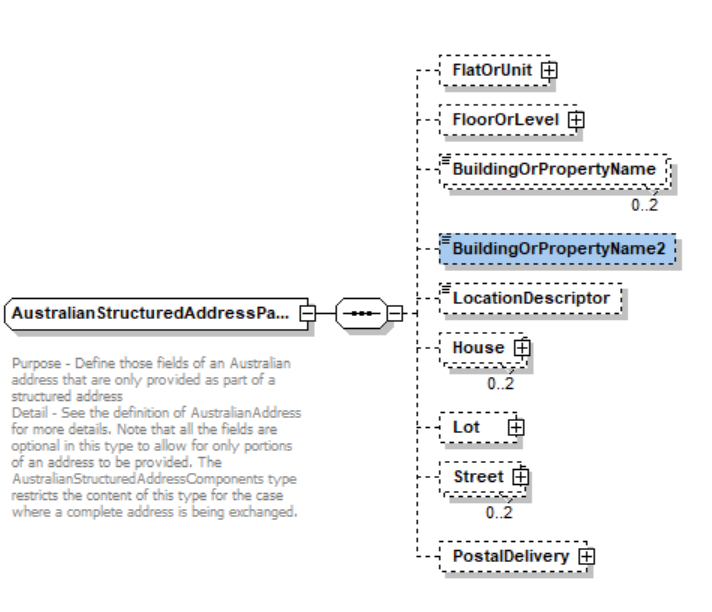 	<xsd:complexType name="AustralianStructuredAddressComponents">		<xsd:annotation>			<xsd:documentation>Purpose - Define those fields of an Australian address that are only provided as part of a structured addressDetail - See the definition of AustralianAddress for more details. This type should be used where a complete address is being provided. If only part of an address is being provided, use the AustralianStructuredAddressPartialComponents type.			</xsd:documentation>		</xsd:annotation>		<xsd:sequence>			<xsd:element name="FlatOrUnit" minOccurs="0">				<xsd:complexType>					<xsd:sequence>						<xsd:element name="FlatOrUnitType" type="AustralianFlatOrUnitType" nillable="true"/>						<xsd:element name="FlatOrUnitNumber" type="AustralianFlatOrUnitNumber" nillable="true"/>					</xsd:sequence>				</xsd:complexType>			</xsd:element>			<xsd:element name="FloorOrLevel" minOccurs="0">				<xsd:complexType>					<xsd:sequence>						<xsd:element name="FloorOrLevelType" type="AustralianFloorOrLevelType" nillable="true"/>						<xsd:element name="FloorOrLevelNumber" type="AustralianFloorOrLevelNumber" nillable="true"                                                                                                       minOccurs="0"/>					</xsd:sequence>				</xsd:complexType>			</xsd:element>			<xsd:element name="BuildingOrPropertyName" type="AustralianBuildingOrPropertyName" nillable="true" minOccurs="0"                                           maxOccurs="2"/>			<xsd:element name="BuildingOrPropertyName2" type="AustralianBuildingOrPropertyName" nillable="true" minOccurs="0"/>			<xsd:element name="LocationDescriptor" type="AustralianLocationDescriptor" nillable="true" minOccurs="0"/>			<xsd:element name="House" minOccurs="0" maxOccurs="2">				<xsd:complexType>					<xsd:sequence>						<xsd:element name="HouseNumber" type="AustralianHouseNumber" nillable="true"/>						<xsd:element name="HouseNumberSuffix" type="AustralianHouseNumberSuffix" nillable="true" minOccurs="0"/>						<xsd:element name="HouseNumberTo" type="AustralianHouseNumber" nillable="true" minOccurs="0"/>						<xsd:element name="HouseNumberToSuffix" type="AustralianHouseNumberSuffix" nillable="true"                                                                                minOccurs="0"/>					</xsd:sequence>				</xsd:complexType>			</xsd:element>			…			…			…			<xsd:element name="PostalDelivery" minOccurs="0">				<xsd:complexType>					<xsd:sequence>						<xsd:element name="PostalDeliveryType" type="AustralianPostalDeliveryType" nillable="true"/>						<xsd:element name="PostalDeliveryNumber" minOccurs="0">							<xsd:complexType>								<xsd:sequence>			<xsd:element name="PostalDeliveryNumberPrefix" type="AustralianPostalDeliveryNumberPrefix" nillable="true" minOccurs="0"/>			<xsd:element name="PostalDeliveryNumberValue" type="AustralianPostalDeliveryNumberValue" nillable="true" minOccurs="0"/>			<xsd:element name="PostalDeliveryNumberSuffix" type="AustralianPostalDeliveryNumberSuffix" nillable="true" minOccurs="0"/>								</xsd:sequence>							</xsd:complexType>						</xsd:element>					</xsd:sequence>				</xsd:complexType>			</xsd:element>		</xsd:sequence>	</xsd:complexType>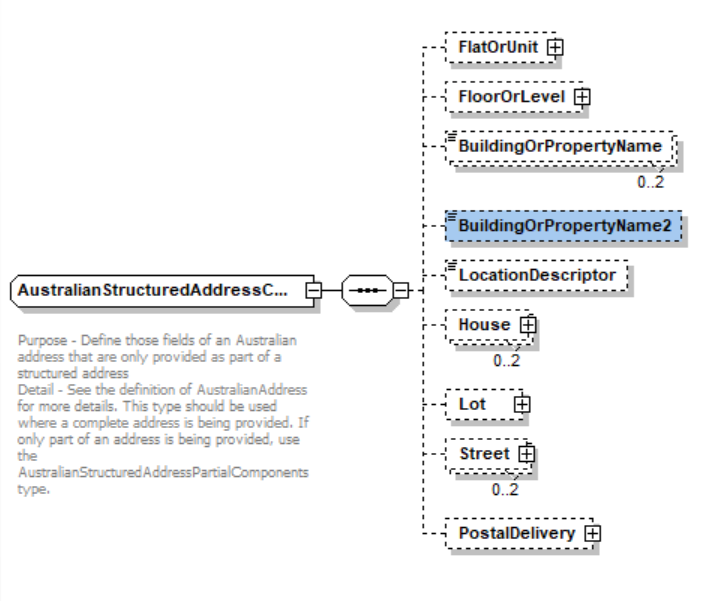 Increase length of existing element AustralianBuildingOrPropertyName from 30 to 50 characters 	<xsd:simpleType name="AustralianBuildingOrPropertyName">		<xsd:annotation>			<xsd:documentation>Purpose - Define building or property name as per Australian Standard AS4590			</xsd:documentation>		</xsd:annotation>		<xsd:restriction base="xsd:string">			<xsd:minLength value="1"/>			<xsd:maxLength value="50"/>		</xsd:restriction>	</xsd:simpleType>Electricity_r44.xsdIncrease data length of existing element ‘MeterMalfunctionExemptionNumber from 8 to 15 charactersRename file to r44 version.<xsd:simpleType name="MeterMalfunctionExemptionNumber">		<xsd:annotation>			<xsd:documentation>Purpose - Identify the Meter Malfunction Exemption Number - MeterMalfunctionExemptionNumberDetails - The exemption number granted by AEMO when a meter malfunction exemption is granted			</xsd:documentation>		</xsd:annotation>		<xsd:restriction base="xsd:string">			<xsd:maxLength value="15"/>		</xsd:restriction>	</xsd:simpleType>ElectricityMasterStandingData_r44.xsdAdd nillable=”true” attribute to existing ‘MeterMalfunctionExemptionExpiryDate‘to ElectricityNMIMasterGroup and ElectricityNMIMasterGroupRename file to r44 version<xsd:group name="ElectricityNMIMasterGroup">		<xsd:annotation>			<xsd:documentation>Purpose - Common NMI Master elements across Standing Data and Change Requests			</xsd:documentation>		</xsd:annotation>		<xsd:sequence>			<xsd:element name="JurisdictionCode" type="JurisdictionCode" nillable="true" minOccurs="0"/>			<xsd:element name="NMIClassificationCode" type="NMIClassificationCode" nillable="true" minOccurs="0"/>			<xsd:element name="TransmissionNodeIdentifier" type="TransmissionNodeIdentifier" nillable="true" minOccurs="0"/>			<xsd:element name="DistributionLossFactorCode" type="DistributionLossFactorCode" nillable="true" minOccurs="0"/>			<xsd:element name="ParentEmbeddedNetworkIdentifier" type="EmbeddedNetworkIdentifier" nillable="true" minOccurs="0"/>			<xsd:element name="ChildEmbeddedNetworkIdentifier" type="EmbeddedNetworkIdentifier" nillable="true" minOccurs="0"/>			<xsd:element name="Address" type="AustralianPartialAddress" nillable="true" minOccurs="0"/>			<xsd:element name="Aggregate" type="YesNo" nillable="true" minOccurs="0"/>			<xsd:element name="Status" type="NMIStatusCode" nillable="true" minOccurs="0"/>			<xsd:element name="FlatOrUnitType" type="AustralianFlatOrUnitType" nillable="true" minOccurs="0"/>			<xsd:element name="FlatOrUnitNumber" type="AustralianFlatOrUnitNumber" nillable="true" minOccurs="0"/>			<xsd:element name="FloorOrLevelType" type="AustralianFloorOrLevelType" nillable="true" minOccurs="0"/>			<xsd:element name="FloorOrLevelNumber" type="AustralianFloorOrLevelNumber" nillable="true" minOccurs="0"/>			<xsd:element name="BuildingOrPropertyName" type="AustralianBuildingOrPropertyName" nillable="true" minOccurs="0"/>			<xsd:element name="BuildingOrPropertyName2" type="AustralianBuildingOrPropertyName" nillable="true" minOccurs="0"/>			<xsd:element name="LocationDescriptor" type="AustralianLocationDescriptor" nillable="true" minOccurs="0"/>			<xsd:element name="HouseNumber" type="AustralianHouseNumber" nillable="true" minOccurs="0"/>			<xsd:element name="HouseNumberSuffix" type="AustralianHouseNumberSuffix" nillable="true" minOccurs="0"/>			<xsd:element name="HouseNumberTo" type="AustralianHouseNumber" nillable="true" minOccurs="0"/>			<xsd:element name="HouseNumberToSuffix" type="AustralianHouseNumberSuffix" nillable="true" minOccurs="0"/>			<xsd:element name="HouseNumber2" type="AustralianHouseNumber" nillable="true" minOccurs="0"/>			<xsd:element name="HouseNumber2Suffix" type="AustralianHouseNumberSuffix" nillable="true" minOccurs="0"/>			<xsd:element name="LotNumber" type="AustralianLotNumber" nillable="true" minOccurs="0"/>			<xsd:element name="SectionNumber" type="SectionNumber" nillable="true" minOccurs="0"/>			<xsd:element name="DPNumber" type="DepositedPlanNumber" nillable="true" minOccurs="0"/>			<xsd:element name="StreetName" type="AustralianStreetName" nillable="true" minOccurs="0"/>			<xsd:element name="StreetType" type="AustralianStreetType" nillable="true" minOccurs="0"/>			<xsd:element name="StreetSuffix" type="AustralianStreetSuffix" nillable="true" minOccurs="0"/>			<xsd:element name="AddressLine1" type="AustralianAddressLine" nillable="true" minOccurs="0"/>			<xsd:element name="AddressLine2" type="AustralianAddressLine" nillable="true" minOccurs="0"/>			<xsd:element name="AddressLine3" type="AustralianAddressLine" nillable="true" minOccurs="0"/>			<xsd:element name="SuburbOrPlaceOrLocality" type="AustralianSuburbOrPlaceOrLocality" nillable="true" minOccurs="0"/>			<xsd:element name="StateOrTerritory" type="AustralianStateOrTerritory" nillable="true" minOccurs="0"/>			<xsd:element name="PostCode" type="AustralianPostCode" nillable="true" minOccurs="0"/>			<xsd:element name="DeliveryPointIdentifier" type="AustralianDeliveryPointIdentifier" nillable="true" minOccurs="0"/>			<xsd:element name="GNAFPID" type="GeocodedNationalAddressFilePersistentIdentifier" nillable="true" minOccurs="0"/>			<xsd:element name="DistanceFromSubstation" type="DistanceFromSubstation" nillable="true" minOccurs="0"/>			<xsd:element name="VoltageType" type="VoltageType" nillable="true" minOccurs="0"/>			<xsd:element name="PoleNumber" type="PoleNumber" nillable="true" minOccurs="0"/>			<xsd:element name="AccessDetails" type="AccessDetail" nillable="true" minOccurs="0"/>			<xsd:element name="FeederClass" type="FeederClass" nillable="true" minOccurs="0"/>			<xsd:element name="CustomerClassificationCode" type="EMSDCustomerClassificationCode" nillable="true" minOccurs="0"/>			<xsd:element name="CustomerThresholdCode" type="EMSDCustomerThresholdCode" nillable="true" minOccurs="0"/>			<xsd:element name="TransmissionNodeIdentifier2" type="TransmissionNodeIdentifier" nillable="true" minOccurs="0"/>			<xsd:element name="SharedIsolationPointFlag" type="SharedIsolationPointFlag" nillable="true" minOccurs="0"/>			<xsd:element name="MeterMalfunctionExemptionNumber" type="MeterMalfunctionExemptionNumber" nillable="true" minOccurs="0"/>			<xsd:element name="MeterMalfunctionExemptionExpiryDate" type="xsd:date" nillable="true" minOccurs="0"/>			<xsd:element name="ConnectionConfiguration" type="ConnectionConfiguration" nillable="true" minOccurs="0"/>			<xsd:element name="LastConsumerChangeDate" type="xsd:date" nillable="true" minOccurs="0"/>			<!-- can be skipped and have the nil value-->		</xsd:sequence>		</xsd:group>Events_r44.xsdNew file to replace Events_r43.xsd and include the r44 release identifier as below:<xsd:simpleType name="r44">		<xsd:annotation>			<xsd:documentation>Purpose - Release r44 identifier.</xsd:documentation>		</xsd:annotation>		<xsd:restriction base="ReleaseIdentifier">			<xsd:enumeration value="r44"/>		</xsd:restriction></xsd:simpleType>MDMTReports_r44.xsdRemove following elements:MDMTMDPDataDeliveryReportParameters - RM7MDMTDatePPSBMPGeneratedReportParameters -RM8MDMTMSPLoadAggregationErrorReportParameters - RM10MDMTWholesaleMaxValueReportParameters - RM12MDMTDataVersionComparisonReportParameters - RM14MDMTMultipleVersionsReportParameters - RM15MDMTElectricityIntervalDataReportParameters - RM18AggregatedActualvsEstimate - RM19Update ReportName for RM51 in documentation element from RegulatedSAPSGenerationReconcilation to RegulatedSAPSGeneratorReconcilation in MDMTSettlementCaseDetailsReportParameters.Rename file to r44 version<xsd:complexType name="MDMTSettlementCaseDetailsReportParameters">		<xsd:annotation>			<xsd:documentation>						Purpose - Parameter definition for SAPS Reconciliation									Report Name - RegulatedSAPSGeneratorReconcilation									MSATS Reports - RM51								</xsd:documentation>		</xsd:annotation>		<xsd:complexContent>			<xsd:extension base="BaseReportParameters">				<xsd:sequence>					<xsd:element name="SettlementCase" type="MDMSettlementCaseIdentifier"/>					<xsd:element name="ProfileArea" type="ProfileDescription" minOccurs="0"/>					<xsd:element name="TransmissionNodeIdentifier" type="TransmissionNodeIdentifier" minOccurs="0"/>					<xsd:element name="NMI" type="NMIBase" minOccurs="0"/>				</xsd:sequence>			</xsd:extension>		</xsd:complexContent>	</xsd:complexType>Impact SummaryThis table identifies the files, transactions and versioned types that are potentially impacted as the result of these changes, where:Modified types -  is a full list of types changed by this Change RequestDerived types – is a list of any types that are derived from a modified type, and are therefore also modified by defaultVersioned types affected – is a list of all versioned types that will need to have the version attribute updated as a result of this Change RequestTransactions potentially affected – is a list of all transactions that contain a modified type, either directly or via a type substitutionSchema files affected – is a list of schema files that will be changed in some way as a result of this Change Request.Impact SummaryDeveloper TestTest PlatformsThe new schema has been tested using the following platforms as advised by ASWG: XMLSpy 2014Test CasesTo be completed post developmentProposal AssessmentTestThe ASWG ensures that all recommended parsers on relevant platforms can successfully validate the proposed schema.Test PlatformsSupplied samples have been tested using the following parsers:MSXML 4.0 SP1Xerces 1.4.1Xerces 2.2.1XMLSpy 2004Test CasesAs per section 0.Test ResultsNo issues.Conformance ReportThe ASWG completes the conformance report validating each proposed new schema file against the published aseXML guidelines. Change Proposal Conformance DetailsIssue RegisterThis section describes any issues that have arisen and any modifications that are made to the original proposal during the Change ProcessStatus of IssuesIssues listResolutionThe ASWG votes for endorsement of the options identified in section 2, and the voting results are forwarded to AEMO for approval.  When 75% of those ASWG members who voted endorse a specific option, this represents an ASWG Recommendation for that option.  AEMO will not reject an ASWG Recommendation without first consulting with the ASWG.ASWG EndorsementThe results of the ASWG vote are as follows:Date of Vote:  	ASWG Vote ResultsGlossaryaseXML SCHEMA CHANGE REQUEST – CR73 VersionRelease dateChanges0.102/08/2023Schema Changes r440.206/09/2023Added BuildingOrPropertyName2 for ICF_0700.3  13/10/2023Increase length of AustralianBuildingOrPropertyName from 30 to 500.427/10/2023Remove ICF_070 changes for BuildingOrPropertyName2 and revert length of  AustralianBuildingOrPropertyName from 50 to 30 FunctionInitiativeProcedure Schema RequirementB2MMSDRn/aAdd nillable attribute to existing aseXML schema element MeterMalfunctionExemptionExpiryDate. This is required to fix an issue identified during testing of the Meter Exemptions within MSDR project.Increase length of existing aseXML schema element MeterMalfunctionExemptionNumber from 8 to 15. This is required to fix an issue identified during testing of the Meter Exemptions within MSDR project.Update RM51 Report Name to reflect report request and response.Removal of unsupported RM Report details CR64a and approved during the 5MS projectAddition of BuildingOrPropertyName2 to AustralianStructuredAddressPartialComponents and AustralianStructuredAddressComponents for ICF_070Increase length of AustralianBuildingOrPropertyName from 30 to 50 charactersItem#Change DescriptionChange Type1Update the MeterMalfunctionExemptionExpiryDate element to enable the field to be nillable within the ElectricityNMIMasterGroupBug Fix2Update the MeterMalfunctionExemptionNumber element size from 8 to 15 within the MeterMalfunctionExemptionNumber simpleTypeBug Fix3Correction of RM51 Report Name to reflect report request and outputBug Fix4 Removal of unsupported RM Report details CR64a and approved during the 5MS projectEnhancement5Addition of BuildingOrPropertyName2 to AustralianStructuredAddressPartialComponents and AustralianStructuredAddressComponents for ICF_070New6Increase length of existing element AustralianBuildingOrPropertyName from 30 to 50 charactersFixChg #Item #Description of changeFilename1Replace version of schema from r43 to r44Rename file to r44 version.aseXML_r44.xsd2Registration of r44 release Rename file to r44 version.Events_r44.xsd35Add BuildingOrPropertyName2 to AustralianStructuredAddressPartialComponents and AustralianStructuredAddressComponents Increase length of existing element AustralianBuildingOrPropertyName from 30 to 50 charactersRename file to r44 versionClientInformation_r44.xsd32Increase length of MeterMalfunctionExemptionNumber from 8 to 15 Rename file to r44 versionElectricity_r44.xsd41Add nillable=”true” attribute to existing element MeterMalfunctionExemptionExpiryDate in ElectricityNMIMasterGroup Rename file to r44 version ElectricityMasterStandingData_r44.xsd53,4Remove following elements:MDMTMDPDataDeliveryReportParameters - RM7MDMTDatePPSBMPGeneratedReportParameters -RM8MDMTMSPLoadAggregationErrorReportParameters - RM10MDMTWholesaleMaxValueReportParameters - RM12MDMTDataVersionComparisonReportParameters - RM14MDMTMultipleVersionsReportParameters - RM15MDMTElectricityIntervalDataReportParameters - RM18AggregatedActualvsEstimate - RM19Update ReportName for RM51 in documentation element from RegulatedSAPSGenerationReconcilation to RegulatedSAPSGeneratorReconcilation in MDMTSettlementCaseDetailsReportParameters.Rename file to r44 versionMDMTReports_r44.xsdModified typesDerived typesVersioned types affectedTransactions potentially affectedSchema files affectedaseXML_r44.xsdR44Events_r44.xsdElectricityNMIMasterGroupElectricityCATSChangeRequestNMIMasterRowElectricityNMIMasterRowBDTElectricityNMIMasterRowElectricityStandingDataNMIStandingDataResponseReportResponseCATSChangeRequestElectricityMasterStandingData_r44.xsdMDMTSettlementCaseDetailsReportParametersMDMTReports_r44.xsdAustralianAddressAustralianAddressSearchAustralianPartialAddressAustralianStructuredAddressComponentsAustralianStructuredAddressPartialComponentsAustralianBuildingOrPropertyName  ClientInformation_r44.xsdSchema FilenameImpacted by Item #Conformance DetailsaseXML_r*.xsdConformsIssue#Item#Description and DiscussionStatusResolution1Option# Votes% VoteApproved00Rejected0Abstained0Total Members Present0TermDefinitionAEMOAustralian Energy Market OperatorASWGaseXML Standards Working GroupB2BBusiness-to-BusinessMXNMeter Exchange NotificationPINPlannedInterruptionNotificationSOService Orders